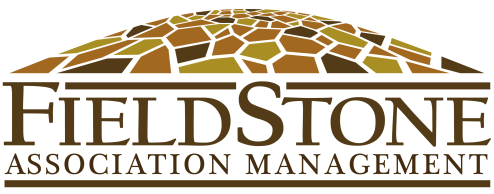 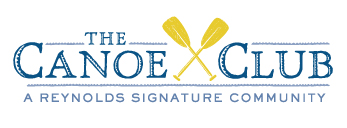 Canoe Club2018 Pool RulesTHE CANOE CLUB POOL DOES NOT HAVE A LIFEGUARD ON DUTY AND IS SWIM AT YOUR OWN RISKHomeowners are encouraged to discuss these rules and safety regulations with family members and guests before using the pool facilities and to assist in enforcing these rules.Pool Hours are 6:00 AM – 10:00 PM, 7 Days a week.No running, boisterous or rough play.Children under 12 must be attended my someone of at least 18 years of age.All guests must be accompanied by a community memberNo solo swimming.No diving will be permitted at any time.No smoking or glassware is permitted in the pool area.  Beverages in containers other than glass may be consumed on the pool deck.No bicycles, tricycles, skates, skateboards, roller blades, etc. are allowed inside the pool area.Non-Swimmers must stay in shallow areas (unless accompanied by an adult in the deep area).No gambling, profane or abusive language will be tolerated.Trash must be placed in containers provided.Pool furniture should be treated with care.  Pool furniture should be returned to its original position and umbrellas should be closed when leaving the pool.Bathers must wear proper swimming attire.  No cutoffs are allowed in the pool.No food is allowed to be eaten while in the pool.Radios should be played at a volume which does not disturb others.Homeowners are responsible for any damages incurred by themselves and/or guests.Anyone showing signs of intoxication will be asked to leave the pool area.All bathers are encouraged to shower prior to using the pool.Parents are cautioned to have children use the toilet before taking a shower or using the pool.Persons exhibiting any of the following will be denied use of the pool; skin, eye ear or nasal infections, a cold; nasal discharge, ear discharge or any communicable diseases.Persons having open blisters, cuts or skin abrasions are hereby warned that these might become infected and are advised not to use the pool.Spitting and spouting of water or blowing the nose in the pool is strictly forbidden.All incontinent swimmers must be in swim diapers, rubber pants and swim attire to be allowed to use the pool. All parents will be expected to properly dispose of dirty diapers. No exposed diapers.No animals will be allowed within the pool enclosure.No swimming during heavy rain or when lightning or thunder can be seen or heard.